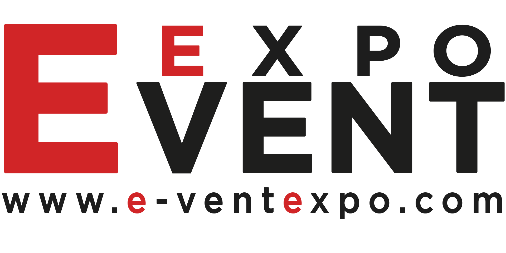  Sajam lokalnih zajednica zapadnog Balkana     „Investment Summit Municipalities 2“Visoko, Ravne 2 – bosanska piramida, 08.06.2021. u 10:00 sati,                      Multimedijalna dvorana u parku Ravne 2Popunjenu prijavu pošaljite putem e-mail-a:    info@e-ventexpo.com        Molimo da svoje učešće na konferenciji potvrdite  najkasnije do 04. 06. 2021. 
„EventExpo“ Kupujmo i Koristimo Bosansko i HercegovačkoDr.Silve Rizvanbegović 24 ASarajevo00387 61 162 591                                PRIJAVA O PRISUSTVU NA KONFERENCIJI                                PRIJAVA O PRISUSTVU NA KONFERENCIJINAZIV:ADRESA:TELEFON/FAX:E-MAIL:       IME I PREZIME SUDIONIKA i FUNKCIJA